      INFORMACJE DLA RODZICÓW UCZNIÓW KLAS I 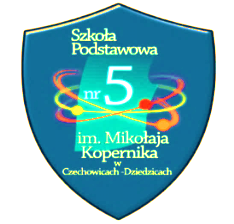         W ROKU SZKOLNYM 2022/2023zebranie 20.06.2022r. godz. 16.00 mała sala gimnastycznaDo klas I  zapisanych jest  28 uczniów.- będą uczyć się w klasie 1a i 1b.Dzieci będą chodziły na 2 zmiany- ranną i popołudniową, od ferii zimowych nastąpi zamiana.Wychowawcą klasy 1a będzie p. Agnieszka Palarz (zmiana popołudniowa od września) 1b- p. Adriana Kłaptocz (zmiana ranna od września). Telefonicznie można wskazać ,  którą zmianą dziecko będzie rozpoczynać naukę we wrześniu. W miarę możliwości spełnimy prośbę.Aktualizacja danych - jeśli od momentu złożenia dokumentów w szkole zaszły istotne zmiany w danych osobowych rodziny prosimy o przekazanie informacji wychowawcom klas na pierwszym zebraniu ( początek września).Jeśli dziecko ma opinię lub orzeczenie wystawione przez Państwową Poradnię Psychologiczno- Pedagogiczną koniecznie prosimy o dostarczenie dokumentu (jeszcze przed rozpoczęciem roku szkolnego) do sekretariatu szkoły, celem przygotowania dla ucznia odpowiedniej pomocy i zajęć dodatkowych. Świetlicapraca świetlicy  – od 7.00  do 16.00               obiady  5 zł.
      Warunkiem przyjęcia dziecka na świetlicę oraz zapisania na obiady jest wypełnienie
      odpowiednich kart zapisu ( karty do pobrania w dniu rozpoczęcia roku szkolnego 
      u nauczyciela świetlicy lub stronie szkoły ) Załączniki do regulaminu będą Państwo podpisywać   bezpośrednio w szkole przy spotkaniu z wychowawcą  świetlicy.   Obiady wydawane  będą podczas   20 min. przerw obiadowych .Podręczniki – będą  wypożyczone dzieciom  na rok szkolny, do zwrotu na koniec roku szkolnego. Bardzo prosimy o ich oprawienie, ponieważ będą jeszcze wypożyczane
następnym dzieciom klas I. Na pierwszych zebraniach – rodzice zostaną zapoznani  
z  Regulaminem wypożyczenia podręczników  i  złożą potwierdzenia odbioru.        Materiały ćwiczeniowe uczniowie otrzymają na własność.
8.   Wyprawka – zaproponowana przez nauczyciela -  załącznik na stronie szkoły 9. Gimnastyka korekcyjna – zapis dziecka odbywa się na podstawie zaświadczenia 
      od lekarza, które rodzic musi dostarczyć wychowawcy klasy na początku roku szkolnego.
      Na tej podstawie  nauczyciele prowadzący zajęcia ustalają  grupy. 
      Zajęcia ze względu na braki lokalowe, ale także na mieszane grupy dzieci  będą się
      odbywały w godzinach popołudniowych , nie zawsze zaraz po lekcjach.
      Gimnastyka jest nieodpłatna. 10. Rozpoczęcie roku szkolnego –    Informacja na ten temat znajdzie się w ostatnim
      tygodniu wakacji na stronie internetowej  szkoły. 11. Ubezpieczenie uczniów  – ubezpieczenie dziecka  jest nieobowiązkowe, 
      rodzic indywidulanie ubezpiecza dziecko w każdej wybranej przez siebie firmie.     12. W pierwszym dniu pobytu uczniów w szkole zostaną im przydzielone szafki. 
      Bardzo prosimy aby po otrzymaniu kluczyka dorobić klucz zapasowy( a najlepiej 2).13.  W pierwszych dniach września wychowawcy należy dostarczyć zdjęcie dziecka celem wyrobienia legitymacji szkolnej.14. W imieniu rodzica podajemy nr telefonu do kontaktu w sprawie rożków dla dzieci-       p. Agata Droździk 793 393 246.